Чамаданчыкі для рэфлексіі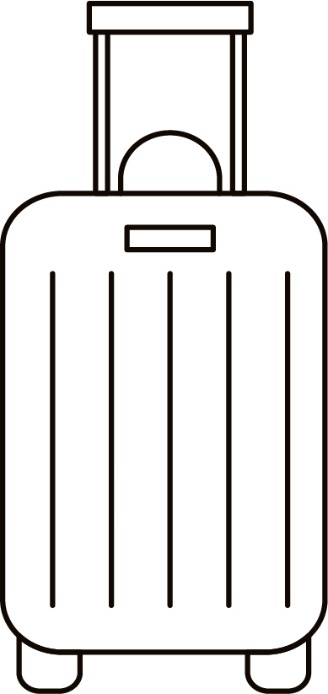 